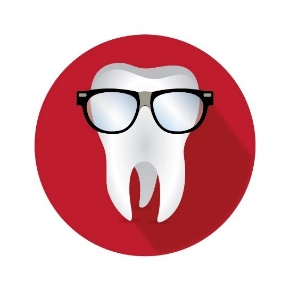 MOLAR MENTORING LTDNEBDN - Dental nurse course provider.APPLICATION FORM PERSONAL DETAILS ADDRESS INFORMATION EMERGENCY CONTACT INFORMATION QUALIFICATIONS CURRENT EMPLOYER EXPERIENCE MEDICAL DETAILS RESIDENCY FURTHER INFORMATIONSIGNATURES By signing the application form, you confirmed that you have read and agreed to the terms and conditions for the nebdn national diploma for dental nurses. Molar Mentoring Ltd take no responsibility or liability for any conditions or illnesses which you may or may not disclose on your application form.Terms and conditions can be requested at molar.mentoring@yahoo.comTITLE FIRST NAMESURNAME PREFERED PRO NOUN example – He/Him/She/Her/TheyDATE OF BIRTH AGE ADDRESS POSTCODE TELEPHONE NUMBER DAYTELEPHONE NUMBER EVENINGMOBILE NUMBER EMAIL ADDRESS APPLICANTS EMERGENCY CONTACT NAMEEMERGENCY CONTACT PHONE NUMBERQUALIFICATIONS SCHOOL/COLLEGES ATTENDED COURSE YOU WISH TO COMPLETE NAME ADDRESS TELEPHONEEMAILHAVE YOU ANY EXPERIENCE IN THE DENTAL SECTOR?DO YOU WORK AS A DENTAL NURSE AT THE MOMENT?DO YOU HAVE ANY MEDICAL CONDITIONS? And do you need or require any extra support for these conditions from your course provider – please answer yes or noARE YOU TAKING ANY MEDICATION?ARE YOU ALLERGIC TO ANYTHING?DO YOU HAVE YOUR HEP B VACCINATION?DO YOU CONSIDER YOURSELF TO HAVE ANY LEARNING DIFFICULTIES? IF YES PLEASE DETAILDO YOU HAVE A CRIMINAL RECORD? IF YES PLEASE DETAIL COUNTRY OF BIRTHNATIONALITY NATIONAL INSURANCE NUMBERHAVE YOU LIVED OUTSIDE THE UK IN THE PAST 3 YEARS?IF YOU WERE BORN OUTSIDE THE UK, WHAT IS YOUR PASSPORT STATUS?PASSPORT NUMBER  IF BORN OUTSIDE THE UKDO YOU HAVE ANY OTHER INFORMATION YOU WISH TO SHARE WITH MOLAR MENTORING LTD?STUDENTS FULL NAMEDATESTUDENTS SIGNATURE MOLAR MENTORING LTD DIRECTOR DATEON BEHALF OF MOLAR MENTORING SIGNATURE